Word ispitna vježba – Zadaci Prva stranica - Oblikovanje teksta  Kopirajte tekst i zalijepite ga u novom dokumentu: Naslov 1Nastajanje, rast i razvoj ovog Fakulteta obilježeno je potrebom da se u jednom, zemljopisnom i gospodarskom smislu vrlo značajnom području, obrazuju stručnjaci koji bi postali osnovni nositelj gospodarskog razvoja ovog dijela Hrvatske. Istodobno, cilj je bio stvaranje nukleusa znanstvene misli i 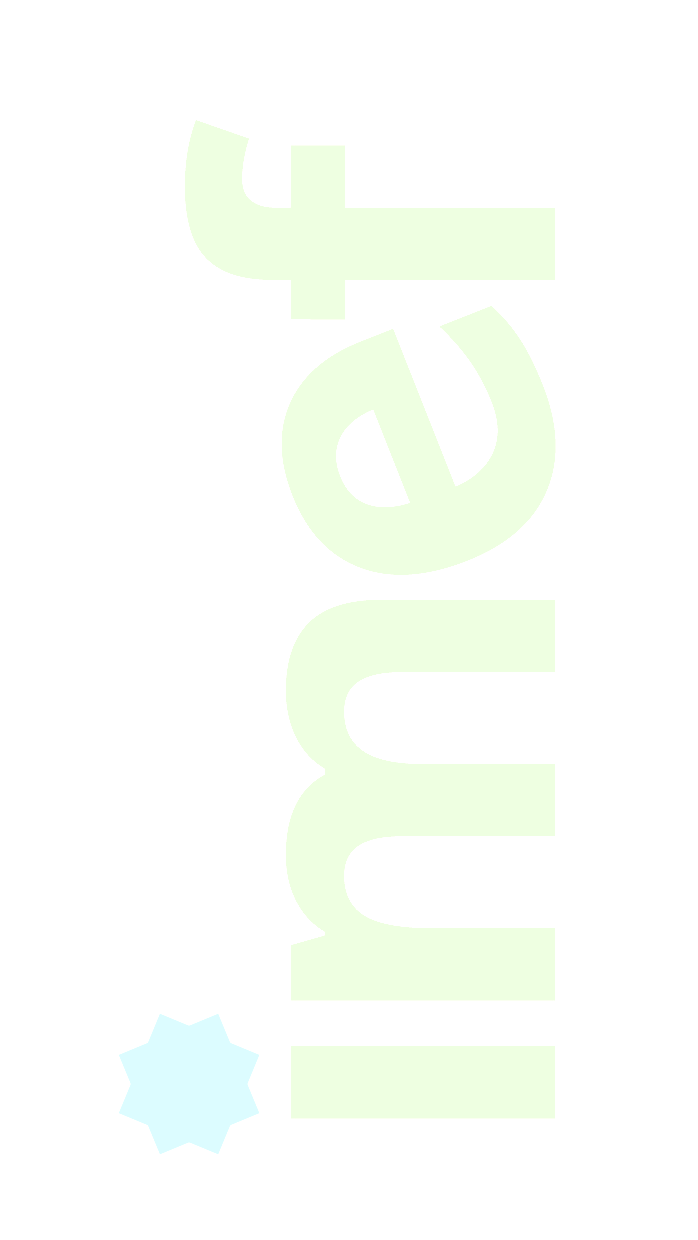 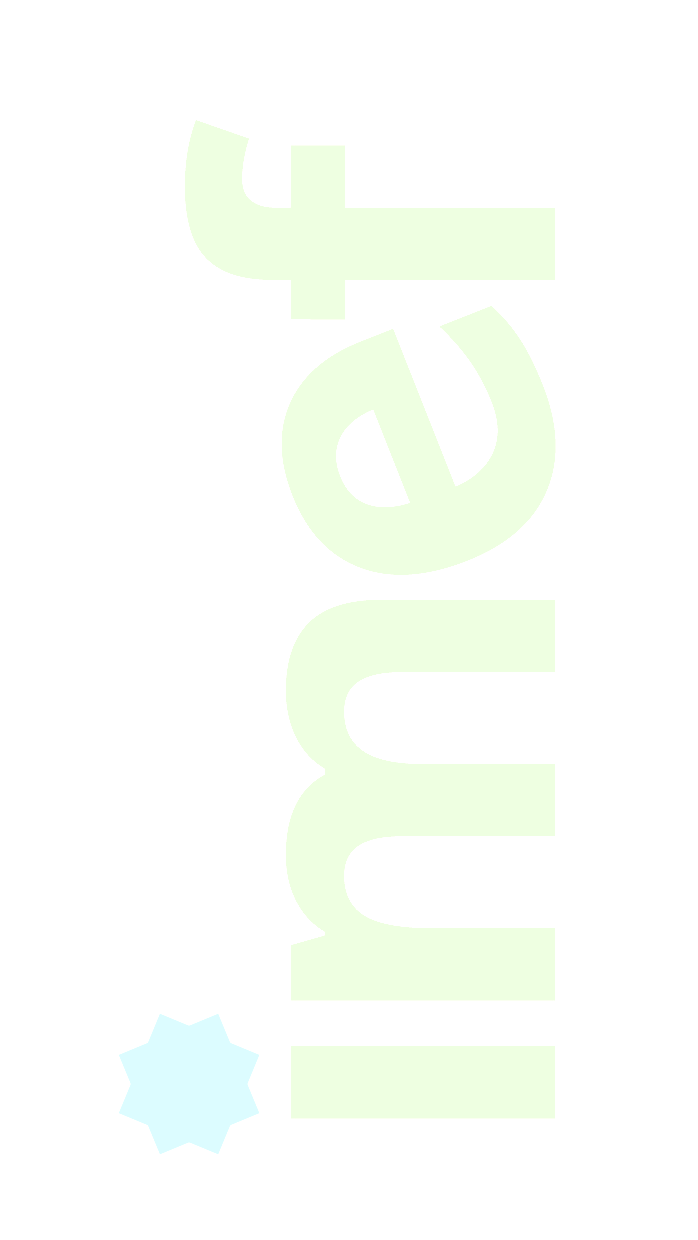 mjesto stalnih inovacija znanja gospodarstvenika ovog i susjednih područja. Od osnutka do danas Fakultet je obrazovao naraštaje studenata, od kojih su mnogi danas poznati i uvaženi stručnjaci. Danas se na Fakultetu obrazuje oko 3.000 studenata. Fakultet predstavlja značajnu obrazovnu ustanovu koja zapošljava 126 djelatnika, od kojih je 89 djelatnika uključeno u znanstveno-nastavni proces. Razvoj mladih asistenata je jedno od prioritetnih pitanja Fakulteta. Okrenutost prema mladosti i inzistiranje na njihovu kvalitetnom obrazovanju u inozemstvu jeste trajna orijentacija Fakulteta. Useljenjem u novu zgradu 2002. godine, odnosno u Aneks nove zgrade 2006. godine zaokružen je proces prostornog i tehnološkog ekipiranja u skladu s potrebama nastave i ostalih aktivnosti, te su stvorene pretpostavke za ostvarivanje široke lepeze aktivnosti koje Fakultet danas razvija. Zgrada Fakulteta se prostire na 11 000 m2 sa 2155 sjededih mjesta podijeljenih u najsuvremenije opremljenih 18 dvorana, 4 vijednice, 4 informatička laboratorija za nastavu i jedan za potrebe studenata. Knjižnica Fakulteta se po bogatstvu knjižničnog fonda ekonomske struke svrstava na drugo mjesto u Hrvatskoj i prvo u Dalmaciji. Ima preko 30 000 monografskih publikacija. Zadatak 1 Oblikujte tekst na sljedeći način: Font Courier New Veličina fonta: 13 Naslov je podebljan, ukošen i obrubljen. Zadatak 2 Postavite prvi odlomak tako da prvi redak bude uvučen za 3 cm.  Kod drugog odlomka primijenite viseću uvlaku prema već zadanim postavkama. Sve riječi zamijenite velikim slovima. Odlomci neka budu poravnati obostrano, a prored između njih 1,5.  Riječ „cilj“ u tekstu zamijenite riječju „prioritet“. Druga stranica - Tabulatori i tablica Zadatak 3 Naslov 1-2Uz pomoć tabulatora napravite popis vaših aktivnosti prema sljedećem predlošku:   	Trčanje ..................................... 1h ........................... Srijeda  	Branje šljiva ............................. 4h 	Petak  	Plivanje .................................... 2h 	Subota Zadatak 5 Obojite stranice dokumenta u željenu boju. Zadatak 6 Naslov 1-3Od sljedećih riječi složite listu i upotrijebite alat Grafičke oznake i numeriranje po izboru: brašno,  ulje, jaja, mineralna voda, sol, mlijeko. Treća stranica - Oblikovanje stranice  Kopirajte  tekst i zalijepite ga na treću stranicu: Naslov 1-4Dan nastavnih baza Sveučilišta u Splitu održat de se u petak, 21. travnja, od 10 do 15 sati na Ekonomskom fakultetu, Cvite Fiskovića 5, tijekom kojeg de se studentima predstaviti više od 100 suradnika i partnera gospodarstvenika našeg Sveučilišta. Posjetitelji de imati priliku bolje upoznati naše nastavne baze - ustanove, institute, tvrtke, koje de studentima nuditi stručne prakse. Ovdje se prvenstveno misli na praktični dio nastave, gdje mentori iz nastavnih baza prenose svoje znanje, iskustvo i vještine na studente našeg Sveučilišta i tako im pomažu da se teoretska znanja povežu s praksom. Pronalaskom svoje studentske prakse i povezivanjem s poslodavcima, studentima se nude i druge prilike jer stručna praksa u nastavnoj bazi može otvoriti i mogudnost bududeg zaposlenja. Svečanost otvaranja Dana nastavnih baza održat de se u Velikom amfiteatru Ekonomskog fakulteta, s početkom u 10 sati, kada de se, među ostalim, dodijeliti nagrade najboljim nastavnim bazama i studentima koji su se iskazali tijekom stručne prakse. Napominjemo da de se u vremenu od 14 do 15 sati, za sve studente zainteresirane za poduzetništvo, održati predavanje o mogudnostima potpora i financiranja mladih poduzetnika i start-upova. Zadatak 7 Prije ove stranice umetnite prijelom stranice i numerirajte stranice. U zaglavlju upišite svoje ime, prezime i razred. U podnožje napišite Ispitna vježba.Sve naslove oblikujte stilom Naslov 1.Na vrhu prve stranice umetnite tablicu sadržajaProvjerite gramatiku i pravopis u dokumentu.Dokument spremite na radnu površinu pod imenom: Ispitna vježba 1.A – oblikovanje teksta 1Pošaljite dokument elektroničkom poštom kao privitak na e-mail adresu:zeljko.cvitkovic-done@skole.hr